Уважаемые педагоги!Представляем вашему вниманию рекомендации при проведении уроков в классе, где  учится ребенок с кохлеарным имплантом.	Основную роль в адаптации ребенка после кохлеарной имплантации к жизни в коллективе слышащих детей играет учитель класса. Педагогу важно знать особенности такого ребенка и владеть некоторыми специальными приемами, облегчающими для ребенка с КИ устное общение и процесс обучения.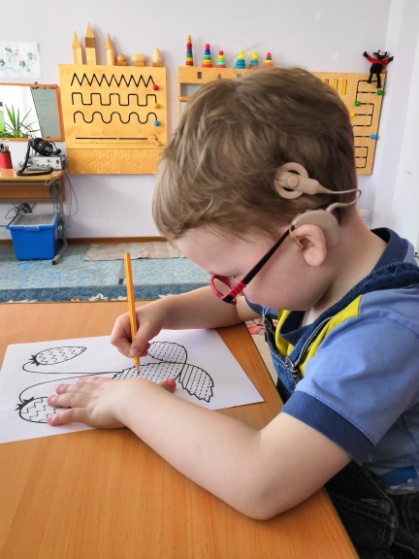 Давайте рассмотрим правила работы на уроке с такими детьми:- создайте комфортную атмосферу на уроке для ребёнка с КИ; - когда пишите на доске старайтесь меньше времени проводить спиной к классу, так как ребенок с КИ нуждается в слухозрительном восприятии; - используйте большое количество наглядности для лучшего восприятия материала (опорные карточки, таблицы-подсказки, памятки-инструкции);- диктанты с детьми с КИ выполняйте индивидуально;-используйте максимальное число каналов получения информации (слуховой, зрительной, моторной) для  работы с текстами. Обращайте внимание учащегося на особенности текста, учите выделять по ходу чтения ключевые слова, фразы, значимые разделы;- продумывайте цели всех уровней: цели обучения данному предмету; цели всего урока, его частей, отдельных заданий и т.д. Помните, что правильно сформулированная цель – это оптимальная модель ожидаемого результата. Регулярно сообщайте (выводите) цели для учащегося с КИ вместе с другими учениками класса. Начинайте все значимые части урока с ясных целевых установок  и завершайте их  краткими итогами;- не допускайте собственной  активности и многословия на уроке. Как можно чаще привлекайте учащихся в качестве помощников учителя;- систематически используйте  творческие и информационные задания; - проводите в ходе урока динамическую паузу с  конкретными задачами  (профилактика утомления глаз, правильное дыхание, переключение и восстановление внимания, стоя-сидя);- используйте опоры при ответах: план связного рассказа, вопросы, карточки схемы, рисунки, опорные слова;- готовьте к контрольным и проверочным работам: давайте подобные упражнения на уроке, включайте фактический и речевой материал контрольных заданий и другие предварительные работы, давайте похожие задания на дом; - предлагайте индивидуальные домашние задания: те же упражнение как у всех, но меньшее по объему, облегченное или полностью индивидуальное задание; - используйте для развития слухового восприятия, внимания и памяти - задания с пропуском элементов, нахождение лишнего элемента, исправление ошибок;- проводите на уроках игры, игровые упражнения, разучивайте считалки, отгадывайте загадки, ребусы (это не мешает обучению детей, а, наоборот, помогает детям знакомиться с новым для них учебным материалом);- придерживайтесь принципа «лучше меньше, но лучше». Пусть за урок выполнили три задания, но ребенок понял, как их выполнял;- выстраивайте деятельность учащегося с КИ на уроке поэтапно и чётко формулируйте выводы по завершению каждого этапа урока;- разработайте систему оценивания (словесную) с учетом динамики развития, вести записи в тетради: что получилось, что не получилось.Успехов вам уважаемые учителя!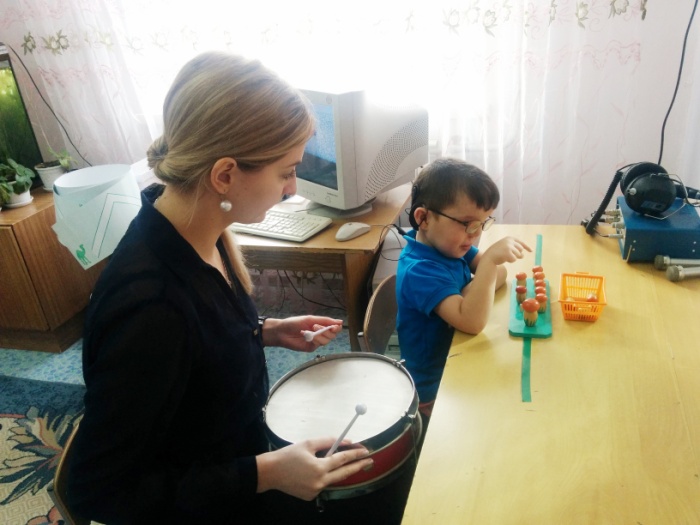 Контактные данные: ГБОУ РХ «Школа-интернат для детей с нарушениями  слуха», г.Абакан,пр. Дружбы Народов, 31E-mail: gemchygena1@mail.ruОфициальный сайт школы: http://surdo.khakasiyaschool.ruТел. 8(3902)23-03-33, 23-02-84.Государственное бюджетное общеобразовательное учреждение Республики Хакасия «Школа-интернат для детей с нарушениями  слуха»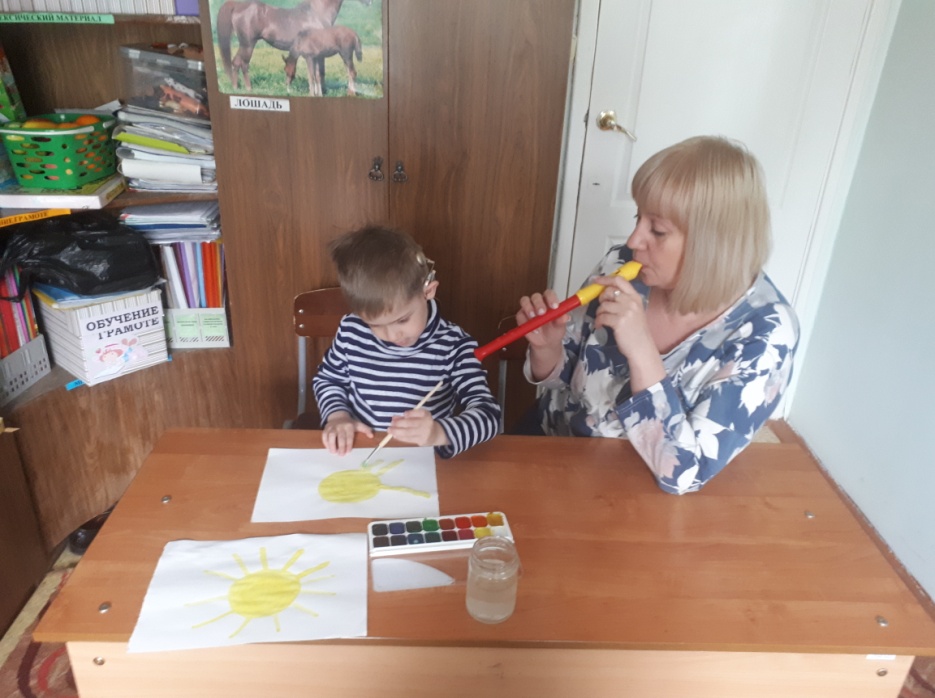 Рекомендации учителю класса, в котором учится ребенок перенесший операцию кохлеарная имплантация